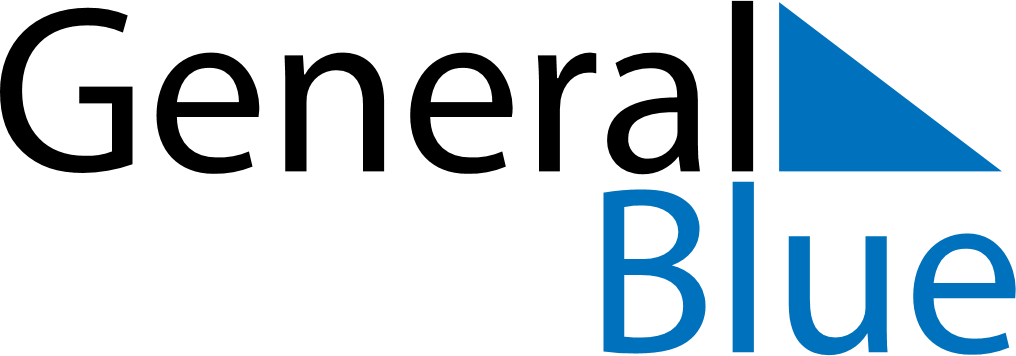 November 2021November 2021November 2021November 2021BelgiumBelgiumBelgiumSundayMondayTuesdayWednesdayThursdayFridayFridaySaturday1234556All Saints’ DayAll Souls’ Day7891011121213Armistice1415161718191920Fête du Roi2122232425262627282930